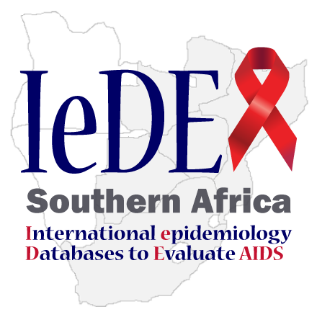 Data Sharing AgreementThis agreement must be completed where data is shared between the International epidemiology Databases to Evaluate AIDS, Southern Africa region (IeDEA-SA) and any third party (individuals or regional IeDEA data centres). This agreement will be signed by: Cape Town Data Manager (analyses using only South African data), Bern Data Manager (analyses using data from other Southern African countries), both Data Managers (analyses using data from South Africa and other Southern African countries) Please send back the signed agreement to the respective data manager(s), with copies to Morna Cornell (morna.cornell@uct.ac.za) and Per von Groote(ISPM) (per.vongroote@ispm.unibe.ch).Nature of the agreement:Concept tracking no:Concept title:Inclusion criteria:Data provided:tblBAStblBAStblBAStblBAStblBAStblLTFUtblLTFUtblLTFUtblLTFUtblLTFUtblLAB – tblLAB_CD4tblLAB – tblLAB_CD4tblLAB – tblLAB_CD4tblLAB – tblLAB_CD4tblLAB – tblLAB_CD4tblLAB – tblLAB_RNAtblLAB – tblLAB_RNAtblLAB – tblLAB_RNAtblLAB – tblLAB_RNAtblLAB – tblLAB_RNAtblDIStblDIStblDIStblDIStblDIStblVIStblVIStblVIStblVIStblVIStblCENTERtblCENTERtblCENTERtblCENTERtblCENTERtblPROGRAMtblPROGRAMtblPROGRAMtblPROGRAMtblPROGRAM ( , “All” if all fields are required) ( , “All” if all fields are required) ( , “All” if all fields are required) ( , “All” if all fields are required) ( , “All” if all fields are required)Data sent on:<enter date of planned data transfer><enter date of planned data transfer><enter date of planned data transfer><enter date of planned data transfer>Data sent to:<enter name and institution of recipient (external to IeDEA) ORname of Data Manager/s (Regional IeDEA Data Center) ><enter name and institution of recipient (external to IeDEA) ORname of Data Manager/s (Regional IeDEA Data Center) ><enter name and institution of recipient (external to IeDEA) ORname of Data Manager/s (Regional IeDEA Data Center) ><enter name and institution of recipient (external to IeDEA) ORname of Data Manager/s (Regional IeDEA Data Center) >For IeDEA Southern AfricaFor IeDEA Southern AfricaFor IeDEA Southern AfricaFor IeDEA Southern AfricaFor IeDEA Southern AfricaFor IeDEA Southern AfricaFor IeDEA Southern AfricaSigned:Name:Date:For  For  For  For  For  For  Signed:Name:Date: